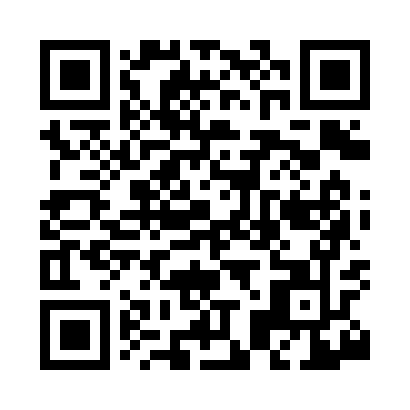 Prayer times for Covode, Pennsylvania, USASat 1 Jun 2024 - Sun 30 Jun 2024High Latitude Method: Angle Based RulePrayer Calculation Method: Islamic Society of North AmericaAsar Calculation Method: ShafiPrayer times provided by https://www.salahtimes.comDateDayFajrSunriseDhuhrAsrMaghribIsha1Sat4:095:461:145:148:4210:192Sun4:085:461:145:148:4310:203Mon4:085:461:145:148:4310:214Tue4:075:451:155:148:4410:225Wed4:075:451:155:158:4510:236Thu4:065:451:155:158:4510:247Fri4:065:441:155:158:4610:258Sat4:055:441:155:158:4710:269Sun4:055:441:155:168:4710:2610Mon4:045:441:165:168:4810:2711Tue4:045:441:165:168:4810:2812Wed4:045:441:165:178:4910:2813Thu4:045:441:165:178:4910:2914Fri4:045:441:175:178:4910:3015Sat4:045:441:175:178:5010:3016Sun4:045:441:175:188:5010:3017Mon4:045:441:175:188:5010:3118Tue4:045:441:175:188:5110:3119Wed4:045:441:185:188:5110:3120Thu4:045:441:185:188:5110:3221Fri4:045:451:185:198:5110:3222Sat4:045:451:185:198:5210:3223Sun4:055:451:185:198:5210:3224Mon4:055:451:195:198:5210:3225Tue4:065:461:195:198:5210:3226Wed4:065:461:195:208:5210:3227Thu4:075:471:195:208:5210:3228Fri4:075:471:205:208:5210:3229Sat4:085:471:205:208:5210:3230Sun4:085:481:205:208:5210:31